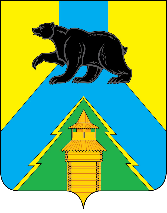 Российская ФедерацияИркутская областьУсть-Удинский районАДМИНИСТРАЦИЯ ПОСТАНОВЛЕНИЕ«27» апреля 2022 г.  № 216п. Усть-Уда«О внесении изменений в программу РМО «Усть-Удинский район» «Комплексное развитие сельских территорий на период 2020-2025 гг.»В целях реализации муниципальной программы РМО «Усть-Удинский район» «Комплексное развитие сельских территорий на период 2020-2025 гг», в соответствии с пунктом 18 Положения о принятии решений о разработке муниципальной программы РМО «Усть-Удинский район», их формирования и реализации, утвержденного постановлением администрации Усть-Удинского района от 24.12.2019 г. №450, руководствуясь статьями 22, 45 Устава РМО «Усть-Удинский район»ПОСТАНОВЛЯЕТ:Внести в муниципальную программу РМО «Усть-Удинский район» «Комплексное развитие сельских территорий на период 2020-2025 годов», утвержденную постановлением администрации Усть-Удинского района от 25.06.2020г. № 300 следующие изменение;Ввести дополнительное мероприятие «Софинансирование расходных обязательств по строительству жилого дома, предоставляемого гражданам по договору найма»            1.2    Выделить из средств местного бюджета в 2023 году на реализацию данного мероприятия 4 395 330 рублей.     Управлению делами администрации района (Толмачева О.С.) опубликовать настоящее постановление в установленном порядке.     Настоящее постановление вступает в силу с момента его опубликования.	4.	Контроль за исполнением настоящего постановления возложить на первого заместителя мэра района Менга А.А.Глава администрации Усть-Удинского района                                                                                      С.Н.Чемезов